МИНИСТЕРСТВО  ПРОСВЕЩЕНИЯ  РОССИЙСКОЙ   ФЕДЕРАЦИИДЕПАРТАМЕНТ  ОБРАЗОВАНИЯ  МЭРИИ Г. НОВОСИБИРСКАМуниципальное  автономное общеобразовательное  учреждениеВТОРАЯ НОВОСИБИРСКАЯ   ГИМНАЗИЯ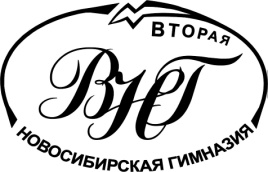 ПРИКАЗОт___________                                                                                                                   №_________НовосибирскВ целях повышения качества образования, создания условий для реализации единого образовательного пространства, исполнения Федерального закона Российской Федерации «Об образовании в Российской Федерации» от 29.12.2012 № 273-ФЗ в части составления календарных учебных графиков, постановления Главного государственного санитарного врача Российской Федерации от 29.12.2010 № 189 «Об утверждении СанПиН 2.4.2.2821-10 «Санитарно-эпидемиологические требования к условиям и организации обучения в общеобразовательных учреждениях»,ПРИКАЗЫВАЮ:Утвердить календарный учебный график гимназии на 2019/2020 учебный год в следующей редакции:Начало учебного года - 2 сентября 2019 года.Продолжительность учебного года в соответствии с учебным планом гимназии, ФГОС, Санитарно-эпидемиологическими требованиями к условиям и организации обучения в общеобразовательных учреждениях составляет: 1ые классы – 33 недели;2-4ые, 9ые, 11ые классы – 34 недели;5-7ые классы – 35 недель;8ые, 10ые классы – 36 недель.Продолжительность каникул в течение учебного года составляет 34 календарных дня для учащихся по 5-ти дневному учебному плану, 31 учебный день для учащихся по 6-ти дневному учебному плану, для учащихся 1ых классов - 42 календарных дня.     В течение учебного года каникулы проводятся:Дополнительные каникулы для учащихся 1ых классов устанавливаются в период с 17.02.2020 по 24.02.2020 (8 календарных дней).Продолжительность учебных четвертей в неделях составляет:1 четверть: 9 недель  - с 02 сентября по 02 ноября (01 ноября для учащихся по 5-ти дневному учебному плану);2 четверть: 7 недель - с 11 ноября по 28 декабря (27 декабря для учащихся по 5-ти дневному учебному плану);3 четверть: 10 недель - с 13 января по 21 марта (20 марта для учащихся по 5-ти дневному учебному плану), 9 недель -  для учащихся 1ых классов;4 четверть: с 30 марта 2020 года следующей продолжительностью:8 недель  - с 30.03.2020 по 25.05.2020 для учащихся 9ых и 11ых классов;8 недель  - с 30.03.2020 по 28.05.2020 для учащихся 1-4ых классов, 9 недель – с 30.03.2020 по 05.06.2020 для учащихся 5-7ых классов;10 недель – с 30.03.2020 по 13.06.2020 для учащихся 8ых, 10ых классов.Окончание учебного года: в 9ых, 11ых классах – 25 мая 2020 года;в 1-4ых классах - 28 мая 2020 года;в 5-7ых классах – 05 июня 2020 года; в 8ых и 10ых классах – 13 июня 2020 года. Переносы учебных дней:27 мая – занятия осуществляются по расписанию понедельника;28 мая – занятия осуществляются по расписанию пятницы;5 июня - занятия осуществляются по расписанию субботы;13 июня - занятия осуществляются по расписанию пятницы.Продолжительность рабочей недели для учащихся 1-6 классов, 7бв,  устанавливается в количестве 5 дней, для учащихся 7аи, 8-11 классов – 6 дней.Обучение в 1ых, 2г, 3в, 4ых, 5ых, 7аи, 8-11ых классах осуществляется в 1 смену; во 2абв, 3абг, 6абви и 7бв классах – во 2 смену в соответствии с расписание уроков и расписанием звонков, утвержденными руководителем.Обучение в 1ых классах осуществляется с использованием «ступенчатого» режима обучения в первом полугодии (с сентября по октябрь – 3 урока в день по 35 минут каждый, в ноябре и декабре – по 4 урока по 35 минут каждый); во втором полугодии (январь – май) – по 4 урока по 40 минут каждый. Продолжительность уроков для учащихся первой смены устанавливается 45 минут (кроме понедельника), для учащихся второй смены 45 минут.Режим учебных занятий для первой смены устанавливается с 8.30 до 13.30 по понедельникам и с 8.30 до 14.00 по вторникам - субботам, второй смены – с 14.15 до 19.40. Таблица 1. Расписание звонков (понедельник)Таблица 2. Расписание звонков (вторник-суббота)	10. Промежуточная аттестация учащихся в переводных 2-4ых, 5-8ых и 10ых классах устанавливается в период с 27 апреля по 16 мая 2020 года без прекращения образовательного процесса в соответствии с Положением о промежуточной аттестации, учебным планом и на основании решения Педагогического совета гимназии в форме годовых контрольных работ по предметам учебного плана.11. Сроки Государственной (итоговой) аттестации учащихся 9ых, 11ых классов устанавливаются в соответствии с графиком Министерства образования Российской Федерации.Директор гимназии                                                                                                    И. М. МихноКурченкова Ж.В.3418986Об утверждении календарного учебного графика на 2019/2020 учебный годПериод каникул5-ти дневный учебный план6-ти дневный учебный планосенние02.11.2019 – 10.11.2019 (9 дней)03.11.2019 – 10.11.2019 (8 дней)зимние28.12.2019 – 12.01.2020 (16 дней)29.12.2019 – 12.01.2020 (15 дней)весенние21.03.2020 – 29.03.2020 (9 дней)22.03.2020 – 29.03.2020 (8 дней)1 сменаперемена2 сменапеременапо 40 минутпо 40 минутпо 45 минутпо 45 минут1 урок     8.30 – 9.102 урок     9.20 – 10.003 урок     10.15 – 10.554 урок     11.15 – 11.555 урок     12.05 – 12.456 урок     12.50 – 13.3010 минут15 минут20 минут10 минут5 минут45 минут1 урок     14.15 – 15.002 урок     15.10 – 15.553 урок     16.10 – 16.554 урок     17.10 – 17.555 урок     18.05 – 18.506 урок     18.55 – 19.4010 минут15 минут15 минут10 минут5 минут-1 сменаперемена2 сменапеременапо 45 минутпо 45 минутпо 45 минутпо 45 минут1 урок      8.30 – 9.152 урок     9.25 – 10.103 урок     10.25 – 11.104 урок     11.30 – 12.155 урок     12.25 – 13.106 урок     13.15 – 14.0010 минут15 минут20 минут10 минут5 минут15 минут1 урок     14.15 – 15.002 урок     15.10 – 15.553 урок     16.10 – 16.554 урок     17.10 – 17.555 урок     18.05 – 18.506 урок     18.55 – 19.4010 минут15 минут15 минут10 минут5 минут-